REPORT ON COMPLETION OF SABBATICAL LEAVEStaff is required to submit two (2) copies of the report on completion of sabbatical through Head of Department.  The report is to be submitted within four (4) weeks after the completion of the sabbatical leave.  Kindly attach appendix if the space is inadequate.PART A:  Details of StaffName: _______________________________________________________________________________	Staff No.: _____________________________________________________________________________Email: _______________________________________________________________________________	Handphone: __________________________________________________________________________Department / Kulliyyah: __________________________________________________________________Place of Sabbatical: _____________________________________________________________________Duration: _____________________________________________________________________________Start Date of Sabbatical Leave: ________________________________	End Date of Sabbatical Leave: _________________________________PART B:  Details of Sabbatical OutputStaff Signature	: _________________________Date		: _________________________PART C:  To be filled by the Head of Department.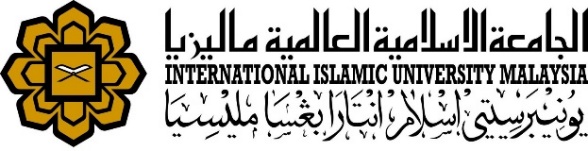 MANAGEMENT SERVICES DIVISIONArea of research:Title of research:Research objectives:1.2.Research output:Comments and analysis in respect of the research:Report from Supervisor or Head of Department at the institution, if applicable:Remarks:Remarks:Signature: Name:Stamp:Date: